								  Туристички инспектор                                                                                              _______________________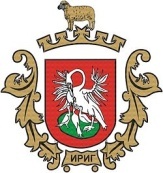 РЕПУБЛИКА СРБИЈААУТОНОМНА ПОКРАЈИНА ВОЈВОДИНАОПШТИНА ИРИГ ОПШТИНСКА УПРАВАСлужба за инспекцијске пословеРЕПУБЛИКА СРБИЈААУТОНОМНА ПОКРАЈИНА ВОЈВОДИНАОПШТИНА ИРИГ ОПШТИНСКА УПРАВАСлужба за инспекцијске пословеРЕПУБЛИКА СРБИЈААУТОНОМНА ПОКРАЈИНА ВОЈВОДИНАОПШТИНА ИРИГ ОПШТИНСКА УПРАВАСлужба за инспекцијске пословеРЕПУБЛИКА СРБИЈААУТОНОМНА ПОКРАЈИНА ВОЈВОДИНАОПШТИНА ИРИГ ОПШТИНСКА УПРАВАСлужба за инспекцијске пословеРЕПУБЛИКА СРБИЈААУТОНОМНА ПОКРАЈИНА ВОЈВОДИНАОПШТИНА ИРИГ ОПШТИНСКА УПРАВАСлужба за инспекцијске пословеРЕПУБЛИКА СРБИЈААУТОНОМНА ПОКРАЈИНА ВОЈВОДИНАОПШТИНА ИРИГ ОПШТИНСКА УПРАВАСлужба за инспекцијске пословеРЕПУБЛИКА СРБИЈААУТОНОМНА ПОКРАЈИНА ВОЈВОДИНАОПШТИНА ИРИГ ОПШТИНСКА УПРАВАСлужба за инспекцијске пословеРЕПУБЛИКА СРБИЈААУТОНОМНА ПОКРАЈИНА ВОЈВОДИНАОПШТИНА ИРИГ ОПШТИНСКА УПРАВАСлужба за инспекцијске пословеРЕПУБЛИКА СРБИЈААУТОНОМНА ПОКРАЈИНА ВОЈВОДИНАОПШТИНА ИРИГ ОПШТИНСКА УПРАВАСлужба за инспекцијске пословеРЕПУБЛИКА СРБИЈААУТОНОМНА ПОКРАЈИНА ВОЈВОДИНАОПШТИНА ИРИГ ОПШТИНСКА УПРАВАСлужба за инспекцијске пословеРЕПУБЛИКА СРБИЈААУТОНОМНА ПОКРАЈИНА ВОЈВОДИНАОПШТИНА ИРИГ ОПШТИНСКА УПРАВАСлужба за инспекцијске пословеРЕПУБЛИКА СРБИЈААУТОНОМНА ПОКРАЈИНА ВОЈВОДИНАОПШТИНА ИРИГ ОПШТИНСКА УПРАВАСлужба за инспекцијске пословеКонтролна листа број КЛ-026-01/01 Контролна листа број КЛ-026-01/01 Контролна листа број КЛ-026-01/01 Контролна листа број КЛ-026-01/01 Контролна листа број КЛ-026-01/01 Контролна листа број КЛ-026-01/01 Контролна листа број КЛ-026-01/01 Контролна листа број КЛ-026-01/01 Контролна листа број КЛ-026-01/01 Контролна листа број КЛ-026-01/01 Контролна листа број КЛ-026-01/01 Контролна листа број КЛ-026-01/01 Контрола угоститељских услуга у објектима домаће радиности, које се пружају од стране физичких лицаКонтрола угоститељских услуга у објектима домаће радиности, које се пружају од стране физичких лицаКонтрола угоститељских услуга у објектима домаће радиности, које се пружају од стране физичких лицаКонтрола угоститељских услуга у објектима домаће радиности, које се пружају од стране физичких лицаКонтрола угоститељских услуга у објектима домаће радиности, које се пружају од стране физичких лицаКонтрола угоститељских услуга у објектима домаће радиности, које се пружају од стране физичких лицаКонтрола угоститељских услуга у објектима домаће радиности, које се пружају од стране физичких лицаКонтрола угоститељских услуга у објектима домаће радиности, које се пружају од стране физичких лицаКонтрола угоститељских услуга у објектима домаће радиности, које се пружају од стране физичких лицаКонтрола угоститељских услуга у објектима домаће радиности, које се пружају од стране физичких лицаКонтрола угоститељских услуга у објектима домаће радиности, које се пружају од стране физичких лицаКонтрола угоститељских услуга у објектима домаће радиности, које се пружају од стране физичких лицаЗакон о угоститељству ("Сл. гласник РС", број 17/19)-ЗОУЗакон о угоститељству ("Сл. гласник РС", број 17/19)-ЗОУЗакон о угоститељству ("Сл. гласник РС", број 17/19)-ЗОУЗакон о угоститељству ("Сл. гласник РС", број 17/19)-ЗОУЗакон о угоститељству ("Сл. гласник РС", број 17/19)-ЗОУЗакон о угоститељству ("Сл. гласник РС", број 17/19)-ЗОУЗакон о угоститељству ("Сл. гласник РС", број 17/19)-ЗОУЗакон о угоститељству ("Сл. гласник РС", број 17/19)-ЗОУЗакон о угоститељству ("Сл. гласник РС", број 17/19)-ЗОУЗакон о угоститељству ("Сл. гласник РС", број 17/19)-ЗОУЗакон о угоститељству ("Сл. гласник РС", број 17/19)-ЗОУЗакон о угоститељству ("Сл. гласник РС", број 17/19)-ЗОУКонтролна листа је саставни део записника о инспекцијском надзору бр. _______________________извршенoм дана _________године  у периоду  од _________ до __________ годинеКонтролна листа је саставни део записника о инспекцијском надзору бр. _______________________извршенoм дана _________године  у периоду  од _________ до __________ годинеКонтролна листа је саставни део записника о инспекцијском надзору бр. _______________________извршенoм дана _________године  у периоду  од _________ до __________ годинеКонтролна листа је саставни део записника о инспекцијском надзору бр. _______________________извршенoм дана _________године  у периоду  од _________ до __________ годинеКонтролна листа је саставни део записника о инспекцијском надзору бр. _______________________извршенoм дана _________године  у периоду  од _________ до __________ годинеКонтролна листа је саставни део записника о инспекцијском надзору бр. _______________________извршенoм дана _________године  у периоду  од _________ до __________ годинеКонтролна листа је саставни део записника о инспекцијском надзору бр. _______________________извршенoм дана _________године  у периоду  од _________ до __________ годинеКонтролна листа је саставни део записника о инспекцијском надзору бр. _______________________извршенoм дана _________године  у периоду  од _________ до __________ годинеКонтролна листа је саставни део записника о инспекцијском надзору бр. _______________________извршенoм дана _________године  у периоду  од _________ до __________ годинеКонтролна листа је саставни део записника о инспекцијском надзору бр. _______________________извршенoм дана _________године  у периоду  од _________ до __________ годинеКонтролна листа је саставни део записника о инспекцијском надзору бр. _______________________извршенoм дана _________године  у периоду  од _________ до __________ годинеКонтролна листа је саставни део записника о инспекцијском надзору бр. _______________________извршенoм дана _________године  у периоду  од _________ до __________ годинеПитањеПитањеПитањеданеНије применљивоНије применљивоПрописМатеријална одредбаМатеријална одредбаКазнена одредбаКазнена одредбаА.  Услови и начин пружања услуга
- Правилник о минималним техничким и санитарно-хигијенским условима за пружање
      угоститељских услуга у домаћој радиности и у сеоском туристичком домаћинству-Правилник о стандардима за категоизацију угоститељских објеката за смештајА.  Услови и начин пружања услуга
- Правилник о минималним техничким и санитарно-хигијенским условима за пружање
      угоститељских услуга у домаћој радиности и у сеоском туристичком домаћинству-Правилник о стандардима за категоизацију угоститељских објеката за смештајА.  Услови и начин пружања услуга
- Правилник о минималним техничким и санитарно-хигијенским условима за пружање
      угоститељских услуга у домаћој радиности и у сеоском туристичком домаћинству-Правилник о стандардима за категоизацију угоститељских објеката за смештајА.  Услови и начин пружања услуга
- Правилник о минималним техничким и санитарно-хигијенским условима за пружање
      угоститељских услуга у домаћој радиности и у сеоском туристичком домаћинству-Правилник о стандардима за категоизацију угоститељских објеката за смештајА.  Услови и начин пружања услуга
- Правилник о минималним техничким и санитарно-хигијенским условима за пружање
      угоститељских услуга у домаћој радиности и у сеоском туристичком домаћинству-Правилник о стандардима за категоизацију угоститељских објеката за смештајА.  Услови и начин пружања услуга
- Правилник о минималним техничким и санитарно-хигијенским условима за пружање
      угоститељских услуга у домаћој радиности и у сеоском туристичком домаћинству-Правилник о стандардима за категоизацију угоститељских објеката за смештајА.  Услови и начин пружања услуга
- Правилник о минималним техничким и санитарно-хигијенским условима за пружање
      угоститељских услуга у домаћој радиности и у сеоском туристичком домаћинству-Правилник о стандардима за категоизацију угоститељских објеката за смештајА.  Услови и начин пружања услуга
- Правилник о минималним техничким и санитарно-хигијенским условима за пружање
      угоститељских услуга у домаћој радиности и у сеоском туристичком домаћинству-Правилник о стандардима за категоизацију угоститељских објеката за смештајА.  Услови и начин пружања услуга
- Правилник о минималним техничким и санитарно-хигијенским условима за пружање
      угоститељских услуга у домаћој радиности и у сеоском туристичком домаћинству-Правилник о стандардима за категоизацију угоститељских објеката за смештајА.  Услови и начин пружања услуга
- Правилник о минималним техничким и санитарно-хигијенским условима за пружање
      угоститељских услуга у домаћој радиности и у сеоском туристичком домаћинству-Правилник о стандардима за категоизацију угоститељских објеката за смештајА.  Услови и начин пружања услуга
- Правилник о минималним техничким и санитарно-хигијенским условима за пружање
      угоститељских услуга у домаћој радиности и у сеоском туристичком домаћинству-Правилник о стандардима за категоизацију угоститељских објеката за смештајА.  Услови и начин пружања услуга
- Правилник о минималним техничким и санитарно-хигијенским условима за пружање
      угоститељских услуга у домаћој радиности и у сеоском туристичком домаћинству-Правилник о стандардима за категоизацију угоститељских објеката за смештај1. Да ли надзирани субјекат пружа услуге смештаја у објектима смештајних капацитета до 30 индивидуалних лежајева, за највише 30 корисника?1. Да ли надзирани субјекат пружа услуге смештаја у објектима смештајних капацитета до 30 индивидуалних лежајева, за највише 30 корисника?1. Да ли надзирани субјекат пружа услуге смештаја у објектима смештајних капацитета до 30 индивидуалних лежајева, за највише 30 корисника?10ЗОУчл. 30. ст. 3.чл. 30. ст. 3.чл. 92. ст. 1. т. 12)чл. 92. ст. 1. т. 12)2. Да ли надзирани субјекат у угоститељском објекту домаће радиности пружа само угоститељске услуге смештаја? 2. Да ли надзирани субјекат у угоститељском објекту домаће радиности пружа само угоститељске услуге смештаја? 2. Да ли надзирани субјекат у угоститељском објекту домаће радиности пружа само угоститељске услуге смештаја? 10ЗОУчл. 30. ст. 6.чл. 30. ст. 6.чл. 92. ст. 1. т. 13)чл. 92. ст. 1. т. 13)3. Да ли је надзирани субјекат на улазу у објекат видно истакао своје име и презиме, као и контакт телефон?3. Да ли је надзирани субјекат на улазу у објекат видно истакао своје име и презиме, као и контакт телефон?3. Да ли је надзирани субјекат на улазу у објекат видно истакао своје име и презиме, као и контакт телефон?1ЗОУчл. 31. ст. 3.чл. 31. ст. 3.чл. 97. ст. 1. т. 7)чл. 97. ст. 1. т. 7)4. Уколико физичко лице продају смештајних капацитета у угоститељском објекту домаће радиности врши преко посредника, да ли уговор који физичко лице и посредник закључују садржи елементе прописане чл. 33. ст. 3. Закона?4. Уколико физичко лице продају смештајних капацитета у угоститељском објекту домаће радиности врши преко посредника, да ли уговор који физичко лице и посредник закључују садржи елементе прописане чл. 33. ст. 3. Закона?4. Уколико физичко лице продају смештајних капацитета у угоститељском објекту домаће радиности врши преко посредника, да ли уговор који физичко лице и посредник закључују садржи елементе прописане чл. 33. ст. 3. Закона?1ЗОУчл. 33. ст. 3.чл. 33. ст. 3.чл. 92. ст. 1. т. 18)чл. 92. ст. 1. т. 18)5. Да ли физичко лице, које непосредно пружа угоститељске услуге, издаје посебан рачун?5. Да ли физичко лице, које непосредно пружа угоститељске услуге, издаје посебан рачун?5. Да ли физичко лице, које непосредно пружа угоститељске услуге, издаје посебан рачун?75ЗОУчл. 34. ст. 1.чл. 34. ст. 1.чл. 92. ст. 1. т. 19)чл. 92. ст. 1. т. 19)6. Да ли посебан рачун садржи податке прописане чл. 34. ст. 2. Закона?6. Да ли посебан рачун садржи податке прописане чл. 34. ст. 2. Закона?6. Да ли посебан рачун садржи податке прописане чл. 34. ст. 2. Закона?5ЗОУчл. 34. ст. 2.чл. 34. ст. 2.чл. 92. ст. 1. т. 20)чл. 92. ст. 1. т. 20)7. Да ли је физичко лице посебан рачун уручило кориснику услуге?7. Да ли је физичко лице посебан рачун уручило кориснику услуге?7. Да ли је физичко лице посебан рачун уручило кориснику услуге?10ЗОУчл. 34. ст. 3.чл. 34. ст. 3.чл. 92. ст. 1. т. 21)чл. 92. ст. 1. т. 21)8. Да ли надзирани субјекат води евиденцију издатих рачуна на начин прописан чл. 34. ст. 4. Закона?8. Да ли надзирани субјекат води евиденцију издатих рачуна на начин прописан чл. 34. ст. 4. Закона?8. Да ли надзирани субјекат води евиденцију издатих рачуна на начин прописан чл. 34. ст. 4. Закона?1ЗОУчл. 34. ст. 4.чл. 34. ст. 4.чл. 92. ст. 1. т. 22)чл. 92. ст. 1. т. 22)9. Да ли надзирани субјекат евиденцију издатих рачуна чува две године?9. Да ли надзирани субјекат евиденцију издатих рачуна чува две године?9. Да ли надзирани субјекат евиденцију издатих рачуна чува две године?1ЗОУчл. 34. ст. 5.чл. 34. ст. 5.чл. 92. ст. 1. т. 23)чл. 92. ст. 1. т. 23)10. Да ли се надзирани субјекат евидентира у Регистру туризма у складу са законом којим се уређује област туризма?10. Да ли се надзирани субјекат евидентира у Регистру туризма у складу са законом којим се уређује област туризма?10. Да ли се надзирани субјекат евидентира у Регистру туризма у складу са законом којим се уређује област туризма?1ЗОУчл. 7. ст. 1. т. 4)чл. 7. ст. 1. т. 4)чл. 93. ст. 1. т. 1)чл. 93. ст. 1. т. 1)11. Да ли је надзирани субјекат на улазу у категорисани угоститељски објекат истакао видно ознаку категорије, односно посебног стандарда који се у њему пружа, утврђену решењем?11. Да ли је надзирани субјекат на улазу у категорисани угоститељски објекат истакао видно ознаку категорије, односно посебног стандарда који се у њему пружа, утврђену решењем?11. Да ли је надзирани субјекат на улазу у категорисани угоститељски објекат истакао видно ознаку категорије, односно посебног стандарда који се у њему пружа, утврђену решењем?5ЗОУчл. 7. ст. 1. т. 6)чл. 7. ст. 1. т. 6)чл. 93. ст. 1. т. 2)чл. 93. ст. 1. т. 2)12. Да ли надзирани субјекат у угоститељском објекту одржава простор, просторије и опрему према прописаним минимално-техничким и санитарно-хигијенским условима и пружа услуге према стандардима за врсту објекта у којој обавља делатност и за категорију која му је одређена решењем?12. Да ли надзирани субјекат у угоститељском објекту одржава простор, просторије и опрему према прописаним минимално-техничким и санитарно-хигијенским условима и пружа услуге према стандардима за врсту објекта у којој обавља делатност и за категорију која му је одређена решењем?12. Да ли надзирани субјекат у угоститељском објекту одржава простор, просторије и опрему према прописаним минимално-техничким и санитарно-хигијенским условима и пружа услуге према стандардима за врсту објекта у којој обавља делатност и за категорију која му је одређена решењем?50ЗОУчл. 7. ст. 1. т. 7)чл. 7. ст. 1. т. 7)чл. 93. ст. 1. т. 3)чл. 93. ст. 1. т. 3)13. Да ли надзирани субјекат у писаном, говорном, визуелном или електронском обавештавању тачно користи врсту и категорију угоститељског објекта, која му је одређена решењем?13. Да ли надзирани субјекат у писаном, говорном, визуелном или електронском обавештавању тачно користи врсту и категорију угоститељског објекта, која му је одређена решењем?13. Да ли надзирани субјекат у писаном, говорном, визуелном или електронском обавештавању тачно користи врсту и категорију угоститељског објекта, која му је одређена решењем?3ЗОУчл. 7. ст. 1. т. 9)чл. 7. ст. 1. т. 9)чл. 93. ст. 1. т. 5)чл. 93. ст. 1. т. 5)14. Да ли надзирани субјекат на истинит, јасан, разумљив и необмањујући начин обавештава корисника услуга о услузи коју пружа, у погледу врсте, начина пружања услуге, назначене цене и др.?14. Да ли надзирани субјекат на истинит, јасан, разумљив и необмањујући начин обавештава корисника услуга о услузи коју пружа, у погледу врсте, начина пружања услуге, назначене цене и др.?14. Да ли надзирани субјекат на истинит, јасан, разумљив и необмањујући начин обавештава корисника услуга о услузи коју пружа, у погледу врсте, начина пружања услуге, назначене цене и др.?10ЗОУчл. 7. ст. 1. т. 10)чл. 7. ст. 1. т. 10)чл. 92. ст. 1. т. 2)чл. 92. ст. 1. т. 2)15. Да ли је надзирани субјекат истакао цене смештаја  или одлуком утврдио цене услуга и кориснику услуга омогућио увид у исте  на јасан и лако уочљив начин?15. Да ли је надзирани субјекат истакао цене смештаја  или одлуком утврдио цене услуга и кориснику услуга омогућио увид у исте  на јасан и лако уочљив начин?15. Да ли је надзирани субјекат истакао цене смештаја  или одлуком утврдио цене услуга и кориснику услуга омогућио увид у исте  на јасан и лако уочљив начин?5ЗОУчл. 7. ст. 1. т. 11)чл. 7. ст. 1. т. 11)чл. 93. ст. 1. т. 6)чл. 93. ст. 1. т. 6)16. Да ли се  надзирани субјекат придржава истакнутих, односно на другом месту објављених цена?16. Да ли се  надзирани субјекат придржава истакнутих, односно на другом месту објављених цена?16. Да ли се  надзирани субјекат придржава истакнутих, односно на другом месту објављених цена?5ЗОУчл. 7. ст. 1. т. 13)чл. 7. ст. 1. т. 13)чл. 92. ст. 1. т. 3)чл. 92. ст. 1. т. 3)17. Да ли надзирани субјекат уноси податке о кориснику услуге смештаја дневно и уредно на прописан начин?17. Да ли надзирани субјекат уноси податке о кориснику услуге смештаја дневно и уредно на прописан начин?17. Да ли надзирани субјекат уноси податке о кориснику услуге смештаја дневно и уредно на прописан начин?10ЗОУчл. 7. ст. 1. т. 17)чл. 7. ст. 1. т. 17)чл. 92. ст. 1. т. 4)чл. 92. ст. 1. т. 4)18. Да ли је надзирани субјекат утврдио и истакао кућни ред у свим смештајним јединицама?18. Да ли је надзирани субјекат утврдио и истакао кућни ред у свим смештајним јединицама?18. Да ли је надзирани субјекат утврдио и истакао кућни ред у свим смештајним јединицама?1ЗОУчл. 7. ст. 1. т. 18)чл. 7. ст. 1. т. 18)чл. 97. ст. 1. т. 3)чл. 97. ст. 1. т. 3)19. Да ли је надзирани субјекат кориснику услуге омогућио подношење рекламације?19. Да ли је надзирани субјекат кориснику услуге омогућио подношење рекламације?19. Да ли је надзирани субјекат кориснику услуге омогућио подношење рекламације?5ЗОУчл. 7. ст. 1. т. 19)чл. 7. ст. 1. т. 19)чл. 93. ст. 1. т. 8)чл. 93. ст. 1. т. 8)20. Да ли  надзирани субјекат пружање угоститељске услуге не условљава пружањем друге услуге, односно неким другим условом који је корисник услуга дужан да испуни?20. Да ли  надзирани субјекат пружање угоститељске услуге не условљава пружањем друге услуге, односно неким другим условом који је корисник услуга дужан да испуни?20. Да ли  надзирани субјекат пружање угоститељске услуге не условљава пружањем друге услуге, односно неким другим условом који је корисник услуга дужан да испуни?4ЗОУчл. 7. ст. 1. т. 20)чл. 7. ст. 1. т. 20)чл. 93. ст. 1. т. 9)чл. 93. ст. 1. т. 9)21. Да ли  надзирани субјекат све информације, којима обавештава кориснике услуга о услузи коју пружа, у погледу врсте, начина пружања услуге и др. обавештава на српском језику?21. Да ли  надзирани субјекат све информације, којима обавештава кориснике услуга о услузи коју пружа, у погледу врсте, начина пружања услуге и др. обавештава на српском језику?21. Да ли  надзирани субјекат све информације, којима обавештава кориснике услуга о услузи коју пружа, у погледу врсте, начина пружања услуге и др. обавештава на српском језику?4ЗОУчл. 8. ст. 1. чл. 8. ст. 1. чл. 93. ст. 1. т. 14)чл. 93. ст. 1. т. 14)22. Да ли  надзирани субјекат у периоду од две године чува сву документацију у вези са унетим подацима о корисницима услуге смештаја, о поднетим рекламацијама и др.?22. Да ли  надзирани субјекат у периоду од две године чува сву документацију у вези са унетим подацима о корисницима услуге смештаја, о поднетим рекламацијама и др.?22. Да ли  надзирани субјекат у периоду од две године чува сву документацију у вези са унетим подацима о корисницима услуге смештаја, о поднетим рекламацијама и др.?3ЗОУчл. 9. ст. 1. чл. 9. ст. 1. чл. 93. ст. 1. т. 15)чл. 93. ст. 1. т. 15)23. Да ли је надзирани субјекат, ако је у року важења решења о категоризацији престао да испуњава прописане стандарде за категорију која му је одређена, поднео захтев за одређивање категорије у нижу категорију?23. Да ли је надзирани субјекат, ако је у року важења решења о категоризацији престао да испуњава прописане стандарде за категорију која му је одређена, поднео захтев за одређивање категорије у нижу категорију?23. Да ли је надзирани субјекат, ако је у року важења решења о категоризацији престао да испуњава прописане стандарде за категорију која му је одређена, поднео захтев за одређивање категорије у нижу категорију?10ЗОУчл. 22. ст. 2. чл. 22. ст. 2. чл. 93. ст. 1. т. 17)чл. 93. ст. 1. т. 17)24. Да ли физичко лице боравишну таксу плаћа у утврђеном годишњем износу на прописан начин?24. Да ли физичко лице боравишну таксу плаћа у утврђеном годишњем износу на прописан начин?24. Да ли физичко лице боравишну таксу плаћа у утврђеном годишњем износу на прописан начин?10ЗОУчл. 71. ст. 2.чл. 71. ст. 2.чл. 92. ст. 1. т. 25)чл. 92. ст. 1. т. 25)25. Да ли физичко лице сваку промену података, који се евидентирају, пријавило у року од седам дана јединици локалне самоуправе?25. Да ли физичко лице сваку промену података, који се евидентирају, пријавило у року од седам дана јединици локалне самоуправе?25. Да ли физичко лице сваку промену података, који се евидентирају, пријавило у року од седам дана јединици локалне самоуправе?3ЗОУчл. 13. ст. 3.чл. 13. ст. 3.чл. 97. ст. 1. т. 4)чл. 97. ст. 1. т. 4)Надзирани субјекат                                                                        Туристички инспектор__________________                                                                      ____________________Надзирани субјекат                                                                        Туристички инспектор__________________                                                                      ____________________Надзирани субјекат                                                                        Туристички инспектор__________________                                                                      ____________________Надзирани субјекат                                                                        Туристички инспектор__________________                                                                      ____________________Надзирани субјекат                                                                        Туристички инспектор__________________                                                                      ____________________Надзирани субјекат                                                                        Туристички инспектор__________________                                                                      ____________________Надзирани субјекат                                                                        Туристички инспектор__________________                                                                      ____________________Надзирани субјекат                                                                        Туристички инспектор__________________                                                                      ____________________Надзирани субјекат                                                                        Туристички инспектор__________________                                                                      ____________________Надзирани субјекат                                                                        Туристички инспектор__________________                                                                      ____________________Надзирани субјекат                                                                        Туристички инспектор__________________                                                                      ____________________Надзирани субјекат                                                                        Туристички инспектор__________________                                                                      ____________________Надзирани субјекат                                                                        Туристички инспектор__________________                                                                      ____________________Надзирани субјекат                                                                        Туристички инспектор__________________                                                                      ____________________Надзирани субјекат                                                                        Туристички инспектор__________________                                                                      ____________________Надзирани субјекат                                                                        Туристички инспектор__________________                                                                      ____________________Надзирани субјекат                                                                        Туристички инспектор__________________                                                                      ____________________Надзирани субјекат                                                                        Туристички инспектор__________________                                                                      ____________________Надзирани субјекат                                                                        Туристички инспектор__________________                                                                      ____________________Надзирани субјекат                                                                        Туристички инспектор__________________                                                                      ____________________Надзирани субјекат                                                                        Туристички инспектор__________________                                                                      ____________________Надзирани субјекат                                                                        Туристички инспектор__________________                                                                      ____________________Надзирани субјекат                                                                        Туристички инспектор__________________                                                                      ____________________Надзирани субјекат                                                                        Туристички инспектор__________________                                                                      ____________________Надзирани субјекат                                                                        Туристички инспектор__________________                                                                      ____________________Надзирани субјекат                                                                        Туристички инспектор__________________                                                                      ____________________Надзирани субјекат                                                                        Туристички инспектор__________________                                                                      ____________________Надзирани субјекат                                                                        Туристички инспектор__________________                                                                      ____________________Надзирани субјекат                                                                        Туристички инспектор__________________                                                                      ____________________Надзирани субјекат                                                                        Туристички инспектор__________________                                                                      ____________________Надзирани субјекат                                                                        Туристички инспектор__________________                                                                      ____________________Надзирани субјекат                                                                        Туристички инспектор__________________                                                                      ____________________Надзирани субјекат                                                                        Туристички инспектор__________________                                                                      ____________________Процена ризикаПроцена ризикаПроцена ризикаПроцена ризикаПроцена ризикаПроцена ризикаПроцена ризикаПроцена ризикаПроцена ризикаПроцена ризикаПроцена ризикаУкупан број бодова у делу контролне листе који је био предмет надзора износи_______Укупан број бодова у делу контролне листе који је био предмет надзора износи_______Укупан број бодова у делу контролне листе који је био предмет надзора износи_______Укупан број бодова у делу контролне листе који је био предмет надзора износи_______Укупан број бодова у делу контролне листе који је био предмет надзора износи_______Укупан број бодова у делу контролне листе који је био предмет надзора износи_______Укупан број бодова у делу контролне листе који је био предмет надзора износи_______Укупан број бодова у делу контролне листе који је био предмет надзора износи_______Укупан број бодова у делу контролне листе који је био предмет надзора износи_______Укупан број бодова у делу контролне листе који је био предмет надзора износи_______Укупан број бодова у делу контролне листе који је био предмет надзора износи_______Степен ризикаСтепен ризикаСтепен ризикаСтепен ризика%%%НезнатанНезнатанНезнатанНезнатан91 - 10091 - 10091 - 100НизакНизакНизакНизак81 - 9081 - 9081 - 90СредњиСредњиСредњиСредњи71 - 8071 - 8071 - 80ВисокВисокВисокВисок51 - 7051 - 7051 - 70КритичанКритичанКритичанКритичанмање од 50мање од 50мање од 50Утврђени број бодова у делу контролне листе који је био предмет надзора износи _____________ (_____ %) на основу чега се за надзирани субјекат процењује ____________________________________ степен ризика.Утврђени број бодова у делу контролне листе који је био предмет надзора износи _____________ (_____ %) на основу чега се за надзирани субјекат процењује ____________________________________ степен ризика.Утврђени број бодова у делу контролне листе који је био предмет надзора износи _____________ (_____ %) на основу чега се за надзирани субјекат процењује ____________________________________ степен ризика.Утврђени број бодова у делу контролне листе који је био предмет надзора износи _____________ (_____ %) на основу чега се за надзирани субјекат процењује ____________________________________ степен ризика.Утврђени број бодова у делу контролне листе који је био предмет надзора износи _____________ (_____ %) на основу чега се за надзирани субјекат процењује ____________________________________ степен ризика.Утврђени број бодова у делу контролне листе који је био предмет надзора износи _____________ (_____ %) на основу чега се за надзирани субјекат процењује ____________________________________ степен ризика.Утврђени број бодова у делу контролне листе који је био предмет надзора износи _____________ (_____ %) на основу чега се за надзирани субјекат процењује ____________________________________ степен ризика.Утврђени број бодова у делу контролне листе који је био предмет надзора износи _____________ (_____ %) на основу чега се за надзирани субјекат процењује ____________________________________ степен ризика.Утврђени број бодова у делу контролне листе који је био предмет надзора износи _____________ (_____ %) на основу чега се за надзирани субјекат процењује ____________________________________ степен ризика.Утврђени број бодова у делу контролне листе који је био предмет надзора износи _____________ (_____ %) на основу чега се за надзирани субјекат процењује ____________________________________ степен ризика.Утврђени број бодова у делу контролне листе који је био предмет надзора износи _____________ (_____ %) на основу чега се за надзирани субјекат процењује ____________________________________ степен ризика.Утврђени број бодова у делу контролне листе који је био предмет надзора износи _____________ (_____ %) на основу чега се за надзирани субјекат процењује ____________________________________ степен ризика.Утврђени број бодова у делу контролне листе који је био предмет надзора износи _____________ (_____ %) на основу чега се за надзирани субјекат процењује ____________________________________ степен ризика.Утврђени број бодова у делу контролне листе који је био предмет надзора износи _____________ (_____ %) на основу чега се за надзирани субјекат процењује ____________________________________ степен ризика.Утврђени број бодова у делу контролне листе који је био предмет надзора износи _____________ (_____ %) на основу чега се за надзирани субјекат процењује ____________________________________ степен ризика.Утврђени број бодова у делу контролне листе који је био предмет надзора износи _____________ (_____ %) на основу чега се за надзирани субјекат процењује ____________________________________ степен ризика.Утврђени број бодова у делу контролне листе који је био предмет надзора износи _____________ (_____ %) на основу чега се за надзирани субјекат процењује ____________________________________ степен ризика.Утврђени број бодова у делу контролне листе који је био предмет надзора износи _____________ (_____ %) на основу чега се за надзирани субјекат процењује ____________________________________ степен ризика.Утврђени број бодова у делу контролне листе који је био предмет надзора износи _____________ (_____ %) на основу чега се за надзирани субјекат процењује ____________________________________ степен ризика.Утврђени број бодова у делу контролне листе који је био предмет надзора износи _____________ (_____ %) на основу чега се за надзирани субјекат процењује ____________________________________ степен ризика.Утврђени број бодова у делу контролне листе који је био предмет надзора износи _____________ (_____ %) на основу чега се за надзирани субјекат процењује ____________________________________ степен ризика.Утврђени број бодова у делу контролне листе који је био предмет надзора износи _____________ (_____ %) на основу чега се за надзирани субјекат процењује ____________________________________ степен ризика.